             FIND PEN FRIENDS IN FRANCE!                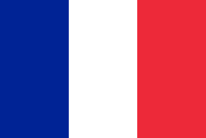 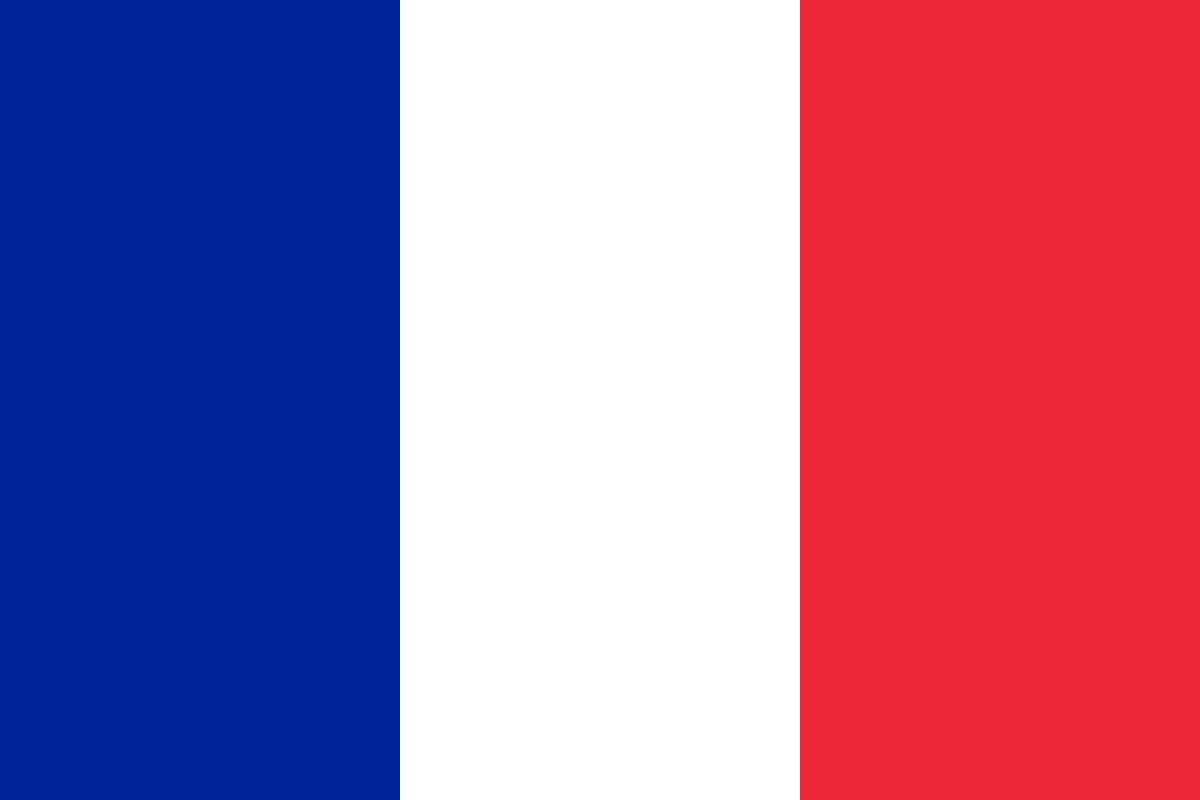 Is your school looking for opportunities for pupils studying French to use their new-found language skills?My name is Cécile Sadmi, and I am an English teacher at a secondary school in Villeneuve d’Ascq outside Lille in France.  I have several groups of pupils aged between 12-15 who would love to make contact with English kids of the same age and to exchange letters and postcards.Longer term, I am keen to establish an ongoing relationship between my school and one in the UK, including correspondence between classes, sharing resources and potentially exchange visits once Covid restrictions are lifted.  More information about my school can be found on the website: https://le-triolo-villeneuve-d-ascq.enthdf.fr/If you think this is something which may be of interest to you and your students, please contact me directly at: maiasadmi@free.fr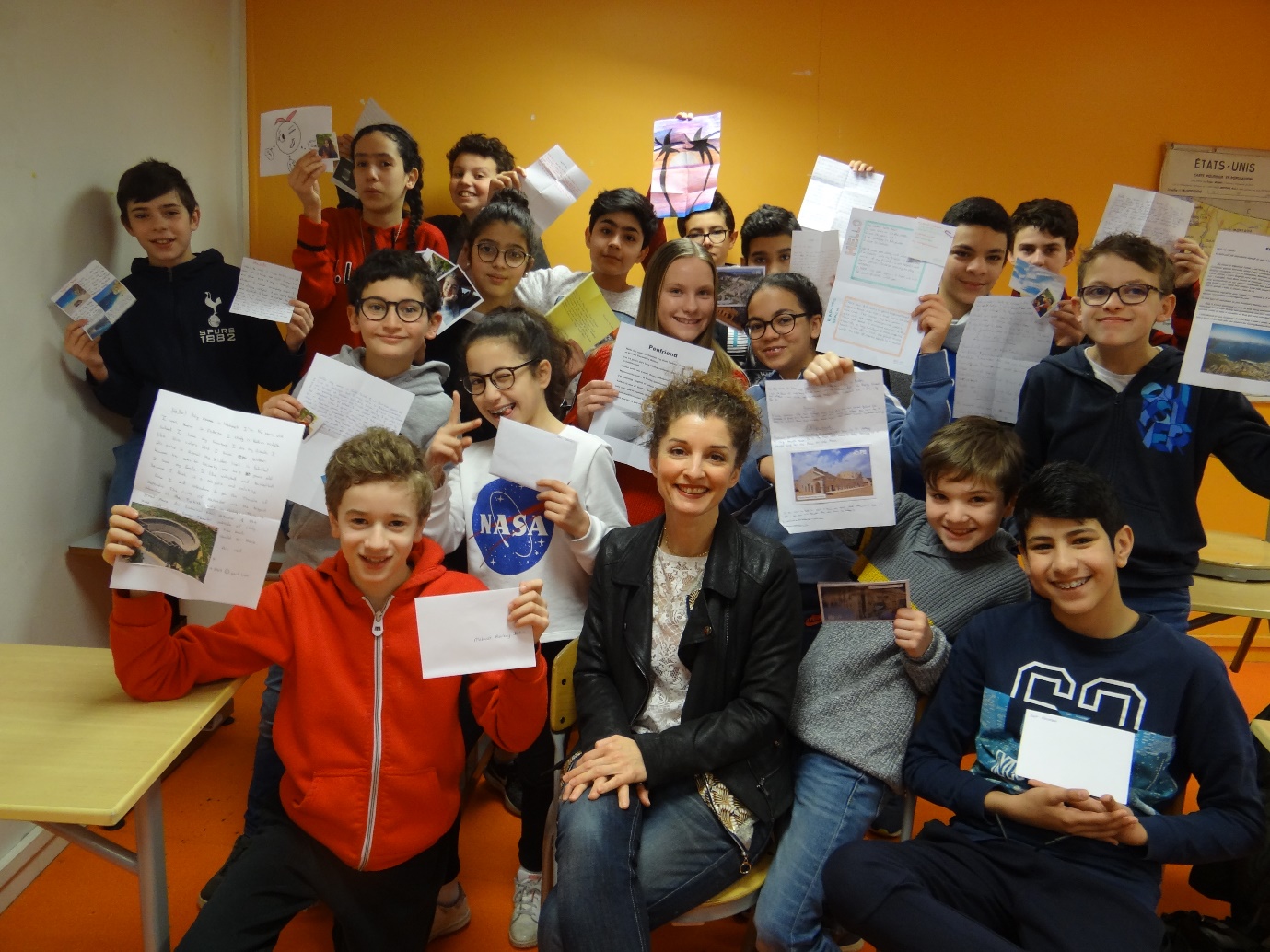 